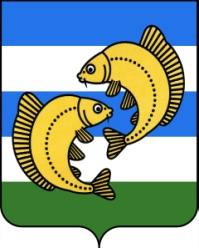 Курганская область Частоозерский район Частоозерская  районная ДумаРЕШЕНИЕот   6 ноября  2019 года                                                                               №   248с.   ЧастоозерьеО  назначении публичных слушаний Частоозерского района            На основании статей  14 и 22 Устава муниципального образования Частоозерского   района,  решения Частоозерской районной Думы от 19 октября 2018 года  № 187 «Об утверждении Положения «О порядке организации и проведения публичных слушаний в муниципальном образовании Частоозерском районе» Частоозерская районная Дума РЕШИЛА: 1.  Назначить публичные слушания на 5 декабря 2019 года. Начало  в 10 часов  в  актовом зале Администрации Частоозерского района.  2.  Включить в повестку публичных слушаний вопросы:-    о бюджете Частоозерского   района на 2020 и плановый период 2021 и 2022 годов;3. Возложить ответственность за подготовку и проведение публичных слушаний на комиссию районной Думы по экономическим и аграрным вопросам (Озеров В.Б.) и комиссию по правовым вопросам (Д.А. Кизеров).4.  Опубликовать настоящее решение путём размещения на официальном сайте Администрации района в установленном порядке.Председатель Частоозерской районной Думы                                 В.А. Исаков